UMOWA NR  [●]zawarta w dniu [●] r. w Koziegłowach pomiędzy:Skarbem Państwa - Zakładem Karnym w Koziegłowachz siedzibą w Koziegłowach (62-028), ul. Piaskowa 7REGON 000689579  NIP 777-14-21-855reprezentowanym przez:Dyrektora Zakładu Karnego w Koziegłowach, ppłk. Pawła Waścińskiegozwanym dalej: Zamawiającyma [●]reprezentowaną przez:[●]zwanym dalej: Wykonawcą w wyniku zapytania ofertowego na dostawy kiszonek od dnia  [●] do dnia  [●] r., zawarto Umowę następującej treści:§ 1 [Przedmiot umowy]1. Przedmiotem umowy jest dostawa następujących produktów w ilościach:Kapusta kiszona 		3500,00 kg 	za cenę jednostkową .......................nettoOgórek kiszony 	    	1100,00 kg 	za cenę jednostkową .......................nettoŁącznie wartość netto: [●], słownie: [●]Łącznie wartość brutto: [●], słownie: [●]2. Wykonawca zobowiązuje się do dostarczania wyrobów wolnych od wad, a nadto przedstawiających 
jakość zgodną z obowiązującymi normami, prawodawstwem krajowym i unijnym oraz pochodzących 
z najświeższej partii.3. Wykonawca jest zobowiązany oznakować dostarczane wyroby zgodnie z przepisami prawa powszechnie obowiązującego w tym zakresie.§ 2 [Uszczegółowienie przedmiotu umowy]Strony zgodnie ustalają następujące wymogi/parametry jakościowe, jakie musi spełniać dostarczany asortyment, wchodzący w skład przedmiotu Umowy przez cały okres obowiązywania Umowy: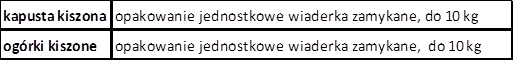 § 3 [Warunki realizacji umowy]1. Dostawy przedmiotu Umowy nastąpią środkami transportu Wykonawcy, na jego koszt i ryzyko.2. Dostawy do Zakładu Karnego w Koziegłowach, realizowane będą od poniedziałku do piątku 
w godzinach od 8:00 do 13:30 w ilościach określonych przez Zamawiającego. 3. Zamówienia składane będą poprzez pocztę elektroniczną lub z wykorzystaniem faksu, najpóźniej w dniu poprzedzającym dostawę. Dopuszcza się składanie zamówień w formie telefonicznej w dniu poprzedzającym dostawę.4. Zamawiający zastrzega sobie prawo niezrealizowania niniejszej Umowy w zakresie ilościowym 
oraz wartościowym, przy czym wartość całości zamówienia nie może przekroczyć kwoty podanej 
w formularzu ofertowym, na podstawie którego dokonano wyboru oferty. Wykonawcy nie przysługuje roszczenie z tytułu niezrealizowanych dostaw oraz nie przysługuje prawo odmowy realizacji dostaw.5. Wykonawca w celu realizacji dostaw, zapewni transport odpowiednio przystosowany (przegląd sanitarny), którego koszty wliczone są w cenę dostarczanego towaru.6. Wymaga się, aby samochody dostawcze miały wymiary nie większe niż : szerokość  4,00 m, długość 14,00 m, wysokość  3,80 m.7. Dostawy winny odbywać się w odpowiednio przystosowanych pojemnikach (opakowaniach) stanowiących własność Wykonawcy i spełniających wymagania  przewidziane do przechowywania żywności. Opakowania zwrotne Zamawiający zwróci Wykonawcy najpóźniej przy następnej dostawie.8. Rozładunku dostarczonego towaru będą dokonywać pracownicy Wykonawcy, chyba, że Zamawiający wyraźnie zwolni ich z tego obowiązku.9. Pracownicy Wykonawcy zobowiązani są przestrzegać obowiązujących na terenie dostawy przepisów porządkowych oraz stosować się do poleceń funkcjonariuszy Służby Więziennej w zakresie bezpieczeństwa. 
Ze względu na szczególny charakter miejsca dostaw, Wykonawca zobowiązany będzie do bezwzględnego postępowania określonego przez Zamawiającego.9. Pracownicy Wykonawcy naruszający przepisy obowiązujące na terenie dostaw mogą zostać wyproszeni 
z terenu Zamawiającego i utracić bezpowrotnie prawo wstępu na ten teren.10. Odbioru jakościowego i ilościowego towaru lub ewentualnej reklamacji dokonywać będzie w momencie dostawy upoważniony przez Zamawiającego pracownik w obecności przedstawiciela Wykonawcy.11. Za pisemnym porozumieniem Stron, dopuszcza się dokonanie sprawdzenia jakościowego i ilościowego przedmiotu Umowy przez Zamawiającego w terminie nieprzekraczającym 7 (siedmiu) dni roboczych od dnia odbioru. W tym terminie, może on wnieść pisemne zastrzeżenia (reklamację) odnośnie do ilości i jakości przedmiotu Umowy. W takim przypadku, Wykonawca rozpatrzy reklamację w terminie 3 (trzech) dni kalendarzowych od dnia jej doręczenia. W przypadku jej uznania za uzasadnioną, dostarczy Przedmiot Umowy (brakująca ilość lub o uzgodnionych w Umowie parametrach) w terminie kolejnych 3 (trzech) dni kalendarzowych. Zamawiający nie traci przy tym uprawnień wynikających z § 6 niniejszej Umowy.12. Niedopuszczalne jest powierzenie realizacji Umowy innemu podmiotowi, aniżeli Strony niniejszej Umowy.§ 4 [Wynagrodzenie]1. Cena za dostarczony przedmiot Umowy lub jego część, zgodnie z cenami wymienionymi w § 1, będzie zgodna ze złożoną ofertą cenową w postępowaniu zapytania ofertowego na dostawy nabiału, który stanowi załącznik do niniejszej Umowy. 2. Kwota ta stanowi jedyne wynagrodzenie należne Wykonawcy tytułem realizacji niniejszej Umowy. Wskazane wynagrodzenie obejmuje zatem także koszty związane z dostawą przedmiotu Umowy, a ponoszone 
przez Wykonawcę.   3. Wykonawca zobowiązuje się wystawić fakturę na kwotę określoną w ust. 1, z odroczonym terminem płatności na okres przynajmniej 30 (trzydziestu) dni. Wykonawca zobowiązuje się dostarczyć przedmiotową fakturę w terminie 7 (siedmiu) dni od jej wystawienia. Wykonawca wystawi przedmiotową fakturę nie wcześniej, niż w dniu, w którym nastąpi dostawa.4. Zamawiający zobowiązuje się zapłacić kwotę, o której mowa w ust. 1 na podstawie prawidłowo wystawionej faktury w terminie określonym na fakturze. Kwota zostanie wypłacona wyłącznie na wskazany w fakturze rachunek bankowy Wykonawcy.5. Zamawiający jest obowiązany do odbierania od Wykonawcy ustrukturyzowanych faktur elektronicznych, 
o których mowa w ustawie z dnia 9 listopada 2018 r. o elektronicznym fakturowaniu w zamówieniach publicznych, koncesjach na roboty budowlane lub usługi oraz partnerstwie publiczno-prywatnym. Zamawiający odbiera faktury za pośrednictwem platformy elektronicznego fakturowania (PEF). Wykonawca identyfikuje Zamawiającego na platformie elektronicznego fakturowania za pośrednictwem rodzaju adresu: NIP, numer adresu: 7771421855.    6. W przypadku wystąpienia u Zamawiającego przejściowych trudności w realizacji faktur Wykonawca nie będzie naliczał odsetek karnych.7. Zamawiający zapłaci należne Wykonawcy wynagrodzenie z uwzględnieniem aktualnej stawki podatku VAT obowiązującej na dzień wystawienia faktury.  § 5 [Kontrola jakości przedmiotu umowy] 1. W przypadku uzasadnionych wątpliwości co do jakości dostarczonego towaru, Zamawiający może odmówić jego przyjęcia. W takiej sytuacji, Wykonawca zobowiązany jest do przyjęcia zwrotu i niezwłocznego - nie później jednak niż w ciągu 5 (pięciu) godzin dostarczenia towaru wolnego od wad.2. Jeśli Wykonawca nie zgadza się z uwagami Zamawiającego dotyczącymi jakości towaru można dokonać badania laboratoryjnego próbek dostarczonego towaru lub poddania próbek dostarczonego towaru ocenie przez rzeczoznawcę, co nie zwalnia Wykonawcy z obowiązku niezwłocznego dostarczenia towaru wolnego od wad, 
o czym mowa w ust. 2.3. Koszt badania ponosi Wykonawca, który wyraża zgodę na potrącenie należności z tego tytułu, z kwoty jaką powinien otrzymać tytułem zapłaty za dostawy.4. Jeśli w wyniku badania, o którym mowa w ust. 2 nie zostaną stwierdzone żadne wady dostarczonego towaru koszt badania ponosi Zamawiający. W takiej sytuacji Zamawiający jest zobowiązany do pokrycia kosztów dostarczonego i zakwestionowanego towaru.5. Niezależnie od ustaleń Stron wskazanych ustępach poprzedzających, w razie wątpliwości co do jakości towaru Zamawiający ma prawo raz na pół roku wysłać dostarczany asortyment do analizy na koszt Wykonawcy.§ 6 [Odpowiedzialność. Kary umowne]1. Wykonawca zobowiązuje się do naprawienia szkody wynikłej z niewykonania lub nienależytego wykonania zobowiązania.2. Zamawiającemu przysługuje prawo dochodzenia od Wykonawcy kar umownych z tytułu niewykonania 
lub nienależytego wykonania umowy w następujących przypadkach:dostarczenia towaru złej jakości lub o parametrach niezgodnych z obowiązującymi normami 
w wysokości 10 % wartości dostawy określonej na podstawie składanego zamówienia.dostarczenia towaru niezgodnego ilościowo lub asortymentowo ze złożonym zamówieniem w wysokości 10 % wartości dostawy określonej na podstawie składanego zamówienia.niedostarczenia towaru w ustalonym terminie w wysokości 10 % wartości dostawy określonej 
na podstawie składanego zamówienia.dostarczenia towaru z opóźnieniem, w wysokości 0,5 % wartości dostawy określonej na podstawie składanego zamówienia, za każdy dzień opóźnienia, jednak nie więcej niż 15%, a w razie niedostarczenia
15% wartości brutto dostawy.3. Zamawiający ustala karę umowną w wysokości 10% wartości zamówienia za rozwiązanie umowy bez zachowania wymaganych w umowie terminów wypowiedzenia.4. Strony mogą dochodzić odszkodowań przewyższających kary umowne, na zasadach ogólnych.§ 7[Klauzula polubowna. Właściwość sądu]1. Ewentualne spory w realizacji niniejszej Umowy rozstrzygane będą w pierwszej kolejności polubownie 
w drodze negocjacji lub mediacji Stron, a w razie nieosiągnięcia porozumienia na drodze sądowej. 2. W razie braku porozumienia osiągniętego w drodze polubownej, sądem właściwym do rozstrzygnięcia wszelkich sporów wynikających z realizacji niniejszej Umowy będzie sąd właściwy ze względu na siedzibę Zamawiającego.§ 8 [Klauzula salwatoryjna]Jeżeli jakiekolwiek postanowienia niniejszej Umowy okażą się nieważne, niniejsza Umowa pozostaje w mocy 
w pozostałym zakresie, chyba że z okoliczności wynika, że bez postanowień dotkniętych nieważnością Umowa nie zostałaby zawarta.§ 9 [Vis maior]Strony nie ponoszą odpowiedzialności za jakiekolwiek niewykonanie lub nienależyte wykonanie zobowiązań wynikających z niniejszej Umowy, jeśli jest ono następstwem zdarzeń pozostających poza ich kontrolą i za które nie ponoszą odpowiedzialności (siła wyższa).§ 10[Ochrona danych osobowych]Strony zgodnie postanawiają, że zawierając niniejszą Umowę dążą do takiego uregulowania zasad ochrony danych osobowych, aby odpowiadały one w pełni obowiązującym przepisom prawa, a w szczególności postanowieniom rozporządzenia Parlamentu Europejskiego i Rady (UE) 2016/679 z 27.04.2016 r. w sprawie ochrony osób fizycznych w związku z przetwarzaniem danych osobowych i w sprawie swobodnego przepływu takich danych oraz uchyleniu dyrektywy 95/46/WE (ogólne rozporządzenie o ochronie danych) 
(Dz. Urz. UE L 119) (RODO).§ 11 [Zmiany umowy]1. Niedopuszczalna jest zmiana postanowień niniejszej Umowy, chyba że konieczność wprowadzenia takich zmian wynika z okoliczności, których nie można było przewidzieć w chwili zawarcia umowy lub zmiany te są korzystne dla Zamawiającego.3. Wszelkie zmiany treści umowy wymagają formy pisemnej pod rygorem nieważności.§ 12 [Termin obowiązywania umowy]Umowę zawarto na czas określony od dnia [●] r. do dnia [●] r.§ 13 [Rozwiązanie umowy. Odstąpienie od umowy]1. Umowa może zostać rozwiązana:a)	za pisemnym porozumieniem Stron - w każdym czasie, b)	za pisemnym wypowiedzeniem przez każdą ze Stron - z zachowaniem okresu wypowiedzenia:- jednego miesiąca w przypadku Zamawiającego,- dwóch miesięcy w przypadku Wykonawcy,na koniec miesiąca kalendarzowego,c)	za pisemnym wypowiedzeniem przez Zamawiającego, bez zachowania okresu wypowiedzenia, 
w przypadku rażącego naruszenia przez Wykonawcę obowiązków wynikających z Umowy, 
w tym w szczególności w przypadku niezrealizowania w terminie zobowiązania Wykonawcy, o którym mowa w § 5 ust. 1 niniejszej Umowy, każdorazowo w terminie 14 (czternastu) dni od zaistnienia okoliczności, w których Wykonawca nie zrealizuje w terminie tego zobowiązania.2. Strony zgodnie postanawiają, że skrócenie okresu wypowiedzenia, o którym mowa w ust. 1 b) może nastąpić w wyniku pisemnego porozumienia Stron.3. Zamawiający może rozwiązać Umowę ze skutkiem natychmiastowym, gdy realizacja Umowy nie leży 
w interesie Zamawiającego, z przyczyn od niego niezależnych.§ 14 [Postanowienia końcowe]1. Wykonawca, nie może dokonać cesji praw wykonania niniejszej umowy na rzecz osoby trzeciej, bez pisemnej zgody Zamawiającego.2. W sprawach nieuregulowanych niniejszą umową mają zastosowanie przepisy Kodeksu cywilnego, ustawy 
z dnia 11 września 2019 r. Prawo zamówień publicznych (t.j. Dz.U. z 2019, poz. 2019 z późn. zm.) oraz pozostałe powszechnie obowiązujące przepisy prawa.3. Wskazane w treści Umowy załączniki stanowią integralną część Umowy.4. Umowa wchodzi w życie z dniem podpisania przez Strony.§ 15 [Egzemplarze umowy]Umowę sporządzono w dwóch jednobrzmiących egzemplarzach po jednym dla każdej ze stron..............................................................				................................................................. WYKONAWCA           		   			ZAMAWIAJĄCY